Thirty Clues and More Identifying America in Prophetic Scripture
Formerly titled: “Reality America!” June 2015 - Edited and republished August 21, 2017A compressed version of “End Time Babylon” under the Mivkah of the Great Adventure Ezekiel 33:1-7: “Son of man, I have made you a watchman for the House of Israel, so hear the word I speak, and give them warning from Me.” 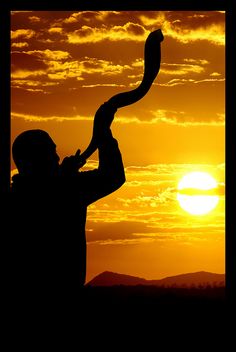       Today, across America, we witnessed a rare solar eclipse cutting a path from Oregon to South Carolina.  From Israel Breaking News: “Major Upcoming Solar Eclipse Holds Divine Moral Warning for America” by Adam Eliyahu Berkowitz August 14, 2017 - “And in that day —declares my God— I will make the sun set at noon, I will darken the earth on a sunny day.” Amos 8:9 (The Israel Bible™)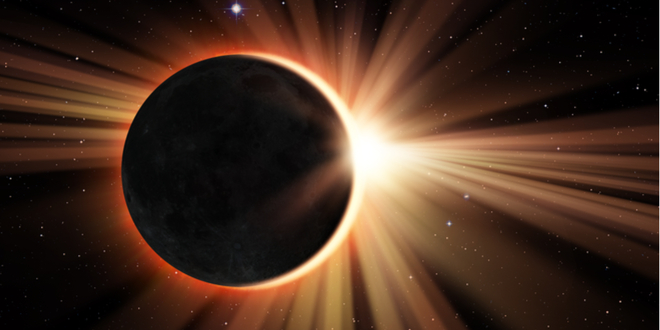 Photo by Shutterstock       Adam Berkowitz writes: “…one rabbi interprets as a divine warning specifically targeting the United States. The eclipse will occur on the last day of the Hebrew month Av, [beginning Elul] a day known as Yom Kippur Katan, the `small day of repentance.’ The morning after the eclipse, Jews will begin blowing the shofar every morning for a 40-day period of profound repentance leading up to Yom Kippur. This corresponds to the 40 days Moses was on Mount Sinai atoning for the Jewish people.” He goes on to say that Jews believe an eclipse of the moon is a sign to Israel, but the eclipse of the sun is a sign to the nations – both signs call for repentance.       I learned something today I did not know before: “The year that our nation declared its independence in 1776 was the last time a total solar eclipse occurred only over the United States and in no other country, just as it will do August 21st.” (From inverse.com/science)      From nationaleclipse.com: “On August 21, 2017, America will be treated to its first coast-to-coast total solar eclipse in nearly 100 years. It will also be the first total eclipse exclusive to the U.S. since before the nation's founding in 1776. That's why it's being called the NATIONAL ECLIPSE. From Oregon to South Carolina, the eclipse will trace a 67-mile-wide path of totality across the country and millions of Americans will witness a once-in-a-lifetime event as the Moon passes between the Earth and the Sun and day turns to night for up to almost three minutes.”        From Time Science: “In addition to being the first total solar eclipse with a trajectory exclusive to the U.S. since the birth of America in 1776, it’s also the first total eclipse of the sun that will be visible from the contiguous U.S. since 1979.”      I’m not trying to make something out of everything – but isn’t this strange? Here we are at the end of America’s 70 years, past it by 2 years actually, that Abba gave America to be a super power. Now, we’re in a time of mercy, of “delay,” where He’s calling us to repent. And here comes a path that appears like a big slash-mark over our nation from left to right and the darkening of the light of our sun, no matter if it was for 2 minutes, and the last time this happened was in 1776! Comments?       Berkowitz continues, article above: “`The moon is 400 times smaller than the sun but they appear to be the same size in the sky,’ Machefsky explained to Breaking Israel News. `But the moon almost precisely blocks out the sun when it passes between the sun and the earth. This is because the sun is approximately 400 times further away from the earth than the moon.’ …`No other planet in our solar system has solar eclipses because the odds of this happening precisely as it does on Earth are so infinitesimally small,’ Machefsky explained. `Scientists have yet to discover another planet that has solar eclipses. They call this Earth’s “grand coincidence”, but I call it “the causal proof of the existence of God.” ’ … Since the moon is the heavenly body that represents Israel, Rabbi Brody (from America) understood that as bearing a message for the Jews.`This lunar eclipse said to me that there is a blemish in the faith of the Jews,’ Rabbi Brody said. “And I am not talking about the non-religious. The religious Jews need to repent even more. Faith and mitzvot lift us above the stars. When we cling to Hashem above, we don’t have to worry about what’s happening in the world below.’…`But when Jews cling to the ways of the American lifestyle,’ Rabbi Brody warned, `We lose that connection with Hashem/God.’ ”      If the new moon is sighted tonight from Jerusalem, at sunset we begin the 40 days of T’shuvah—the returning to all we were created to be in the loving mind of our Abba. It is our time to repent, to draw close to Abba, to proclaim our faith, our victory, proclaim His Word, and prepare or the time of His coming – Tishre.       Ya’cob/James 5:7-9: “So brothers be patient until the coming o the Master. See, the farmer waits for the precious fruit of the earth…You too, be patient. Establish your hearts, for the coming of the Master has drawn near.” The time of the harvesting of the “precious fruit of the earth” begins in Elul with the grape harvest, but quickly followed by the figs, dates, pomegranates, and olives. The olive harvest, depending on where it is in Israel can go into Kislev/early December.  I wrote “The Season of the Coming of Messiah” (under the Mikvah of Preparation) with loads of Scriptures relating end-time prophecy to the harvesting of what Israel calls “the five species,” of fruit.        I just took a break from editing this article to take lots of pictures of the near total solar eclipse as it passed over the North Atlanta area of Georgia. In an eclipse of the sun, the darkness comes, the sun is hidden for a brief time, and then the brightness of the sun is seen again. This is highly symbolic of the tribulation period of greatest darkness. It will be short, but it will cover the entire earth--yet the sun will come out again with the arrival of Messiah – the Light of the world.        A solar eclipse is symbolic! It begins slowly, it builds, then when it gets ready for the total darkness it is quick. We see the building of events in our world today leading to total darkness, and total darkness will come, but then “THE LIGHT OF THE WORLD,” “THE SUN OF RIGHTEOUSNESS” WILL APPEAR WITH HEALING IN HIS WINGS.”      Matthew 5:14: “You are the light of the world.” When the darkness of the fallen ones comes onto the earth along with their leader, Lucifer/Satan/Dragon, is the time when we must shine our brightest.       I had two visions in the early 1990s of darkness covering the earth. In both, I was flying over the earth looking down into the total darkness. But, every once-in-a-while I saw a camp fire. I saw a few people huddling near the fire. I knew them to be the true believers, few, but mighty in their faith. These are the overcomers by life or by death, but they don’t let their fire go out.      As the sun is setting on human history. The true watchmen are sounding the shofars loud and clear, warning the people that night is coming, and the enemy is making his move.       America began being warned of judgment as far back as the mid 1800s, with prophecies coming out of our burning with fire. More came in the 1900s – increasing in the 1960s. In the 1980s, there was a mighty outpouring of warnings to prepare. I began around 1987 to teaching end time prophecy and warn His people. In the mid-1980s the words of prophecy began telling His people to get out of debt, to be free to serve Elohim. People began studying the prophets more from the early 1960s. I began teaching Revelation in 1970 in a Bible College I helped found. By this time, the seals were coming off Daniel, and the cryptic elements of Revelation started clearing up profoundly.        In 1993, as I wrote in the previous article “The Eclipse of the Sun and Charlottesville -Their Message to America,” while at home reading Jeremiah 50 and 51, Abba spoke to me: “This is America.” Except for a few like my African Pastor, Robert Mawire, at that time few understood that Jeremiah 50 and 51 was talking about America. Now it is common knowledge among His Watchmen, because of the exposing of the incredible connection between America, Nimrod, and Nimrod’s Babylon.      In 1993, I began doing word studies throughout the Bible. Abba was directing me. I found many passages about end-time Babylon and Yahuwah plea to His children to get out of it to escape His judgment. Babylon is a world system under Satan and his kingdom, “the god of this world,” “the prince of the power of the air,” but it is also an end-time nation, created to reincarnate and restore Nimrod to world power. This is the goal of the Illuminati and the highest ones above 33rd degree Masons, and has been since the 1600s. This is not speculation, opinion, theology, or theory. This is supported by explicit wording in the Word. I encourage you to get Chris Pinto’s DVD set: “The New Atlantis,” “Riddles in Stone,” and “The Eye of the Phoenix” that explains the plans for America by the Jesuits, and men like Sir Francis Bacon, as far back as the early 1600s.        In 1993, I wrote down 100 sins/idols that were/are exclusively in and from America to the world. I stopped at 100; I could have written more. I taught these things as I could, but got a lot of indignant America-Christian backlash, but, not now.     For an even more thorough Scriptural coverage of this subject, go to my revised “End Time Babylon” under the Mikvah of the Great Adventure]        Isaiah 21:6, 8, 9, 12, Isaiah says: “For Yahuwah has said this to me, `Go set a watchmen, let him declare what he sees.’  And he (the watchman) saw…Then he cried `a lion, O Yahuwah! I stand continually in my watchtower in the day time, and I sit at my post every night’…and he spoke up, `Babel is fallen! Babel is fallen! And all the carved images of her mighty ones He has broken to the ground’…the watchmen said, `morning comes, but also the night.’ ”      From Revelation 18:1-2, 4: “And after this I saw another messenger coming down from heaven…and he cried, `Babel is fallen, is fallen, and has become a dwell place of demons…”      Jeremiah 51:6-8: “Flee from the midst of Babel, and let everyone save his life! Do not be cut off in her wickedness, for this is the time of the vengeance of Yahuway, the recompense He is repaying her. Babel was a golden cup in the hand of Yahuwah, making drunk all the earth. The nations drank her wine, and that is why the nations went mad! Babel shall sudden fall and be broken…”       I Peter 5:8-9: “Be sober, watch! For your adversary, the Devil, walks around like a roaring lion, seeking someone to devour. Resist him, firm in faith, knowing that the same hardships are experienced by your brothers in the world.”     A couple of years ago, in an e-mail to my son Derek, I wrote: “Yahuwah’s true watchmen are sounding the shofar loud and clear. The enemy's has not only been advancing towards the gate, but his forces are now amassing inside the gate!” America – your gates have been breached!”       Children of Yahuwah, listen! Psalm 125:1: “Those who trust in Yahuweh are like Mount Zion – it is not shaken, it remains forever.”       From Psalm 46:1-6: “Elohim is our refuge and strength--our help in distress, very accessible.  Therefore we do not fear, though the earth reels and the mountains topple into the heart of the seas…A river--its streams make glad the city of Elohim, the set-apart dwelling of the Most High. Elohim is in her midst, she does not topple.”     He is calling us to radial set-apartness unto Him. Only by turning totally from the allurements of the world is there hope for survival, for enduring, for overcoming.     Abba Yahuwah is our shelter, refuge, fortress, and stronghold! Living in simple child-like faith in our Abba Yahuwah, we have an anchor in His Presence, where we can abide in peace. His promises to His set-apart children will not fail. But, reality: His promises are contingent on His children obeying His condition for releasing the promises!     But, just know that no matter what turmoil comes to try to shake us, if we’re anchored in Him in faith and obedience, we can stand firm and not be moved!      Haggai 2:6-7: “For thus said Yahuwah of Hosts, `Once more, in a little while, I will shake the heavens and the earth the sea and the dry land, and I shall shake all nations and they shall come to the Delight of all nations…I am shaking the heavens and earth, and I shall overturn the throne of kingdoms and I shall destroy the might of the gentiles…”      Hebrews 12:25-29: “Take heed not to refuse the One speaking. For if those did not escape who refused the warnings on earth, much less we who turn away from Him from heaven, whose voice shook the earth then, but now He has promised saying` yet once more I shake not only the earth, but also the heavens…And this `yet once more’ makes clear the removal of what is shaken, as having been made, so that the unshaken things might remain. Therefore, receiving an unshakable kingdom, let us hold the favor through which we serve Elohim pleasingly with reverence and awe, for indeed our Elohim is a consuming fire.”      We read about the great earthquake in Revelation 6:12-17 and Revelation 16:18-21 at the coming of Messiah. A personal earthquake is coming to the lives of every person on earth. Those who reside in His “unshakable kingdom” will be strong, and do exploits--their faith will not be moved because they are sheltered in Elohim.     Psalm 125:1: “Those who trust in Yahuwah are like Mount Zion, it is not shaken--it remains forever; as the mountains surround Jerusalem, so Yahuwah surrounds His people now and forever.”     Psalm 46:1-3, 10a: “Elohim is our refuge and strength – a help in times of trouble, soon found. Therefore we do not fear, though the earth reels and the mountains topple into the heart of the seas, let the waters rage, foam; let he moutons shake with its swelling…be still and know that I am Elohim…”       Isaiah 40:3-5: “The voice one crying in the wilderness `Prepare the way of Yahuwah. Make straight in the desert a highway for our Elohim. Let every valley be raised and every mountain and hill be made low. And the steep ground shall become level and the rough places made smooth. And the esteem of Yahuwah shall be revealed, and all flesh shall see it together. For the mouth of Yahuwah has spoken it.” [Have you heard that sung in Handel’s Oratorio Messiah?]       In writing this, I want no one to fear what man can do. Only fear Him who holds our eternity in His hands--Matthew 10:28.      Psalm 118:6: “Yahuwah is on my side! I will not fear what man can do to me!” Will you boldly proclaim this!     Make no decisions based on fear! Fear cancels faith--“without faith it is impossible to please Him”--Hebrews 11:6. Fear always leads us to draw wrong conclusions and make wrong decisions.  Anchored in His Presence, in His Word, in His will, we can have confidence if we have the Spirit of Yahuwah in our spirit, for He will lead and guide us into all truth, wisdom, and peace!     Listen to Kent Henry read Psalm 91 to soft musical accompaniment in his album “Sword of the Spirit.”  He blends together several different translations to amplify what Moses was relating in this Psalm. Yahuwah is our “sheltering haven.” In order for Psalm 91 to apply to us, the condition in Psalm 91:1 must be met. The condition is “he who dwells.” The word “dwell” in Hebrew is “yashab.” It means  to sit, remain, dwell, abide, inhabit, to be an inhabitant, live, repose, resettle as a resident, seated, stay, situated, and married (i.e. Revelation 3:12; 22:3-5)--the Bride of Messiah never leaves the Presence of her Husband throughout eternity.      Please understand: Yahuwah’s threshing must happen in order to separate the wheat (His true children) from the children of the evil one. He must also separate the “tares” from the wheat – those that appear to be believers but are deceivers from the evil one. He must also separate the chaff from the wheat.  Chaff is symbolic of sins that clings to us, wrong attitudes and wrong thinking that keeps us from being valuable in His Kingdom. He has to purge, first, His “household.”       Don’t waste your time on fear!  It’s counterproductive. The word “tribulation” comes from the Latin word “tribulum,” a farm instrument that is raked over wheat to separate what is good from what is disposable.  The threshing and winnowing are acts of rightness and love by our heavenly Father to free us from our enemies, including our own sin nature. It is not to be feared, if we abide in the Presence of our Father. The wicked, and the deceiving tares, are set aside for burning FIRST. (Matthew 13:24-43)      Let’s examine Yahuwah’s nature. He is a Father. He is no sadist--not even in vengeance on His enemies. He does not want any of His creation to be tortured. He makes a swift end of His enemies, and our enemies. What He does, He does quickly. His nature is that of a loving Father. Read Romans 8:28-39 and praise Him for His love!      Jeremiah 12:5, Yahuwah asks: “If you have run with the footmen and they have wearied you, then how can you contend with horses? And if in the land of peace, wherein you trusted, they wearied you, how will you do in the swelling of Jordan?”      It would take great strength, actually it would be near impossible without help, to cross the Jordan River in the spring when it swells and rushes with a very swift current.  There’s no way to swim it. Yahuwah parted the Jordan so that Joshua and the people could cross over into the Promised Land. (Joshua 3-4) They crossed over just before Passover.  They were acting in His will.      Eliyahu/Elijah parted the Jordan River by His authority from Yahuwah, and Elisha parted it with Eliyahu’s mantle--a symbol of authority from Yahuwah. (II Kings 2) They were acting in His will. Unless a person has authority and power/strength from Yahuweh – no one will stand to cross in “the swelling of the Jordan”--no one will stand when the scourge of evil events begin to come upon this earth like a raging river that is unstoppable. [Refer to: “Authority Backing”/February 12, 2012]  If you’re going to mentally, emotionally, and spiritually, “contend with horses,” and cross the rushing Jordan (symbolic of the life-threatening days to come) into the Promised Land, you’ll have to obey His warnings and act quickly!      Daniel 11:32: “…but the people who know their Elohim shall be strong and shall act”/ “do exploits” KJV.      Scripture tells us that what is coming on America is from Yahuwah!  It is His judgment. But, it starts with us. He has warned His people for 2, 500 years via His Word and for nearly a century His Word through His prophetic watchmen! He has already stepped back to allow the will of the Lucifer/Satan-worshipping powerful Elite of this world go ahead with their plans. We don’t see it on the surface, but if you’re keeping up what is under the surface, you see that their plans have strengthened.           Abba told Dimitri Dudaman that He was sending him to Babylon. Dudaman questioned him, as in “why are You sending me to Iraq?” Abba corrected him, i.e. “I am sending you to America. I met Dimitri and his grandson around 1994 at my church in Fort Worth. His grandson, Michael Baldea, whom I corresponded with quite a bit in the late 1990s, is now a prophetic exhorter to the body of Messiah in America.         One watchman, Doug Woodward, co-authored the book The Final Babylon showing America to fit that bill. Another watchmen is former politician and attorney John Price. Price wrote three fast-moving novels that read like today’s news, and like the prophetic Scriptures unfolding before us. His first novel is Second Term (2013), then Warning (2014), then The Day (2014). In The Day, he talks about the day America gets the backlash from turning on Israel. John Price was interviewed with Steve Quayle on Hagmann and Hagmann on May 28, 2015.  Price has also written a non-fiction book entitled The End of America. This book has a study guide that goes with it, which I downloaded free in PDF form. I’ve read all his books. They read like the most up-to-date news. In the non-fiction book and study guide, Price gives 30 “clues” as to who end-time Babylon is, plus the ten Scriptures that tell Yahuweh’s people to flee out of it.      A dear friend of mine did her own study in the primary Scriptures about end-time Babylon and said she listed 54 clues pointing to America.  John Price is a born-again brother, but being Christian, like I was, he writes a speck from off-center Christian eschatology, especially in The End of America, but not enough to get in the way of the truth he’s telling about America. He knows full well we’re going through the tribulation. Just a simple reading of Matthew 24:27-31 reveals that. I bought Price’s books on Amazon Kindle. The one with the hardest core reality, the one he said was the hardest for him to write, is The Day.  I recommend The Day. I add that Price and his family acted on his knowledge and they are now living in Central America.       Plain and simple, from its inception, America was founded to reincarnate Nimrod and bring him to world power. Nimrod was not only the powerful “gibborim,” (mighty one) over politics and economy of the earth, but his mother/wife, Semaramis, deified him after his death as the sun god, creating the foundation for all religions.  Thus, in Nimrod and Semaramis, and Nimrod reincarnated in her son Tammuz, we have the origin of the two beasts in Revelation 13 – combining political and economic world rule with the worship of a reigning Pharaoh, or Caesar. Truly the religious “woman,” rides the political beast (Revelation 17:3), as she controls politics and economics! Nimrod became Osiris in Egypt, Apollo in Greece.  The book of Jasher amplifies the life of Nimrod, telling how he tried to kill Noah’s son Shem and Abraham, before Abraham left for Canaan. Satan’s target for extinction through the centuries has always been the lineage of Adam, through Seth, through Enoch, Noah, Abraham, Yitzak, and Ya’cob.     Podcast XXVI and XXVII published under Audio Teachings on August 20th, about Revelation 17 give a lot of information these things. The podcast teachings on Revelation will give you loads of information, and research material for your own study. We must know the roots of our culture, the plans of our demonic enemy, and the reality of what we’ll become if we’re not set-apart totally to Yahuwah.       Abba showed me in December of 2003 that America has succeeded in their destiny to reincarnate Nimrod, to restore him to world power under the name Apollyon. (Revelation 9:11, 11:7; 17:8, II Thessalonians 2:3--“son of perdition--”apolia”-Greek) Not long ago, Steve Quayle and Tom Horn discussed in an interview on Hagmann and Hagmann, how America achieved this in 2003--revealing why America went to war with Iraq. Up to date, as in today: I highly recommend Steve Quayle’s True Legends series, especially the second (“The Unholy See”) and third one (“Holocaust of Giants”). At the end of “Holocaust of Giants” Tom Horn goes into detail, telling the entire story with pictures of what happened in 2003 in Iraq. In December of 2003, Abba told me what happened, and it’s what Tom tells, and he and Steve Quayle know – that America got the DNA needed to reincarnate Nimrod, and technology to be used by him.     The fallen ones are coming into the earth in an unprecedented onslaught. The most powerful rich of the earth, those of the 13 Illuminati bloodlines and the nations they govern, have put multi-billions of dollars into CERN, for example, in their attempt to do what Yahuwah blocked Nimrod from doing (Genesis 11)--open portals to the realm of the fallen ones for their entrance back onto earth, and try to open a portal to Yahuweh’s dimension in an attempt to destroy Him. Do world rulers specify “Nimrod.” Oh yes!  The god of the Masons is not the Elohim of the Bible, nor even their professed savior-god Hiram Abif, but Nimrod, the mighty builder. America was created and founded to restore Nimrod. [Refer to: “America’s Secret Destiny”]  These things, once mocked as fantasy, are now exposed as reality by men like Chris Pinto in his DVDs, “The New Atlantis,” “Riddles in Stone,” and “The Eye of the Phoenix,” along with Tom Horn’s Zenith 2016, Rob Skiba’s Babylon Rising, and The Final Babylon and the Coming Antichrist by Douglas W. Krieger, Dene McGriff, and S. Douglas Woodward.         The true watchmen are also exposing the fact that, right now, as I write, America is experiencing final stages of radical communist takeover. Pope Francis recently advocated that Europe return to being a Feudalistic State and America submit to a world government. [Pope Francis: World Government Must Rule U.S. ‘For Their Own Good’ July 9, 2017 Baxter Dmitry – Your News Wire] In my study with Chris Pinto on the Jesuits and Marxism, it is mind-boggling to learn how we’ve been taken over. I’ve told several times how Obama and Hillary were students of Saul Alinksy in radical Communist takeover, but no one seemed to comment on that. But, it’s true…       The Scriptures tell us that America will be taken down in one day, in one hour. That would be possible nation-wide by an EMP attack. It would also be possible as I’ve known since 2003, and reported on it several times, that one well-placed nuclear bomb on America’s nuclear reserve positioned on top of the shallowest part of our national gas reserve could take out America, southern Canada, and northern Mexico in an hour for sure. Why would our government move our nuclear arsenal to Sanford, Texas, the shallowest place of our national underground natural gas reserve? Suspicious?      And for a long time now, America has been working with around 200,000 Russian troops stationed all over the U.S. Chinese troops are all over. ISIS is in 50 states. Other terrorist groups are hidden all over America. The 100 million programmed demonic possessed “black awakening” people are ready.  You really should read Russ Dizdar’s The Black Awakening and Mary Lake’s What Witches Don’t Want You to Know. We’re seeing in the news the beginning of what Dizdar talks about in his book.     Let’s look at some of the clues of America in Scripture – the world’s final Babylon that joins with end-time Rome to form the 8th Beast of Revelation 17 and Daniel 7. Refer to my podcasts on Revelation 17 (August 20, 2017).            30 CLUES I compiled in 1993, showing that America is end-time Babylon1) Jeremiah 50:4-5 and 19-20: “In that day and at that time” is a Messianic era expression in prophecy. This “Babylon” is a post-1948 Babylon. During this time, Jews will seek to go home to their own land. The set-apart remnant of the House of Israel longs to return to the homeland (i.e. Zechariah 8:20-23)2) Jeremiah 50: 9, 41: The attack comes from several nations to the north, united together. Nations threatening America now are Russia, China, and North Korea. 3) Jeremiah 50:12a: This end-time nation, the superpower of the earth, has a mother … England is known as the mother of America4) Jeremiah 50:12b: This nation is the “hindermost” of the nations, or the youngest of the power nations5) Jeremiah 50:23: America is known worldwide as the “hammer of the earth,” i.e. “the world’s policeman. I heard this expression used in the introduction of President Obama when he got his peace prize in Oslo, Norway6) Jeremiah 50:29: This nation has been proud and arrogant against Yahuwah and His Torah, against His right to rule earth, against His orders and commands. This nation has led the world in crimes against humanity – abortion, drug smuggling, violent movies and violent music, pornography, child sex slavery, the use of kidnapped children as experimental animals for mind control, creating slave labor for foreign factories, using men, women, and children, operator of torture camps, creator of Muslim groups that have killed hundreds of thousands, and on and on.7) Jeremiah 50:37: America is a nation of “mingled people,” a “melting pot” of people of all races from all nations on earth, who became citizens, or are illegal immigrants. 8) Jeremiah 50:38: She is a land of carved images, idols, full of treasures, in which she boasts and exults in9) Jeremiah 51:13: This nation dwells on “many waters,” flanked by two oceans, the Gulf of Mexico, and crisscrossed with rivers.  Revelation 17:1 also says the great whore of Babylon dwells on many waters.  This is also Vatican State, Rome, who rules on the seven continents of earth surrounded by seas.   10) Jeremiah 51:7: This nation has been a golden cup in the hand of Yahuwah, making drunk all the earth. The nations drank of her wine, and they went mad (crazy). Here, again, we see the link between America and Rome – who are in unity as one. 12) Jeremiah 51:41: This nation is praised by the whole earth13) Jeremiah 51:44: This nation is where the world’s nations gather. Genesis 11:1-7 Yahuwah scattered the nations, but this nation gathers the world’s nations – i.e. the United Nations, headquartered in New York City… 14) Jeremiah 51:49: America will fall for the slain of Israel, for they have conspired to destroy Israel. If America, in 1938 at Evian, France, and the other nations gathered there, would have taken in 20,000 refugees each, there would have been no holocaust. But the nations followed America’s lead to turn away the Jewish refugees. America, England, and the Vatican were the major sponsors of Hitler with money, with vehicles, and other means of support, so much so that after World War II, America brought over 100,000 Nazi scientists and doctors into the United States to continue the experiments they were doing on the Jewish people on the American people.    15) Jeremiah 51:42, 55: This nation is flanked by seas, whose roaring covers her up16) Jeremiah 51:53: This nation has a powerful space program that causes her to even mount up into the second heaven. The Hebrew word for “mount up” is “alah,” meaning 
“to reach to, to ascend up to.” 17) Jeremiah 51:55: Yahuwah will silence the loud voice of this pompous nation    18) Isaiah 18:1-2: This nation is overshadowed with wings; it is west of Ethiopia, and sends ambassadors by sea, doing commerce by sea; its people are mighty19) From Isaiah 13, the Septuagint translation, we read that giants will be used by Yahuwah to destroy the people. And when it is all over, only mutates and night creatures will inhabit the land. The Pentagon with its DARPA program, and in underground laboratories nationwide, and under Mexico City and other places, America has been doing DNA experimenting to create “super soldiers,” and mutates of all types, human-robot creatures, too, as in the “days of Noah,” mixing human DNA with that of other species.  Giants are being seen again all over the world.20) Isaiah 47:8:  This nation lives in complacency, loving her wealth, accumulating her treasures, exalting witchcraft and fantasy, going to astrologers and fortune-tellers, who produce many horoscopes, and whose leaders live by their horoscopes, do business and run their government and their space program by astrological signs and horoscopes. It says that the destruction of this nation will come suddenly! 21) Revelation 14:8: This nation has made all the nations drink the wine of her whoring. America goes into countries needing financial help, and gives it IF that country will take their “package.” The package includes: pornography, violent movies and violent music, gambling casinos, sex slavery, prostitution, trafficking in illegal drugs, teaching children to conform to the “world brain,” to be rebellious and pleasure-loving, pushing western culture as a whole, as well as trade, commerce, and favors for the ultra rich. Countries that accept our money, accept our “package,” become slaves of America. I know--I saw this happen in Mongolia, Albania, and Israel.    22) Revelation 17:18: America reigns over the 7 continents of earth, which America does, but so does the Vatican! The crown on the Statue of Liberty has seven rays coming off of it – representing the seven continents. 23) Revelation 18:1-3: This nation is great--its fall ruins the economy and commerce system of the entire earth. Merchants mourn greatly for no one can buy their goods anymore, and the world is plunged into famine, war, pestilence with great suffering24) Revelation 18:4-5: Her sins are so great that they have piled up the heavens. 25) Revelation 18:7: She has lived in luxury, echoing Isaiah 47. She says that she sits as queen, and she shall never mourn. The haughty attitude of America has sickened the world. Truly as the book title, The Ugly American, says, Americans are known for their pride, arrogance, pushy controlling attitudes, and superiority attitudes towards other nations, cultures, and people. I’ve seen this in many countries.26) Revelation 18:11-13: Twenty five of these 26 commodities are only bought and sold daily as a whole in one place on earth – Wall Street, New York, America. The 26th is an exclusive to America – bodies and lives of men. America daily buys, sells, and exploits the bodies and lives of human beings in third world nations every day, by hiring people as young as age 5 to work in fields and factories 12 hours a day at 30 cents an hour or less.  Arvel Harriman, son-in-law of Prescott Bush, father of George Bush, Sr., during World War II used the Jews in Auschwitz to work his factories. America is the ruler of the sex slave industry worldwide, of children and older, the leader of world drug smuggling, etc. Why are our troops in Afghanistan? -- To protect our drug trade!27)  Revelation 18:16-18: This nation is the wealthiest nation on earth. But, in Revelation it also speaks of a city--the center of world commerce: New York City.    28) Revelation 18:19: This nation is a seafaring nation – leader of world commerceThis nation has deep water ports where the ships of nations come to buy and sell29) Revelation 18:22-23: This nation is a nation that loves entertainment. And, they have led the nations astray by “sorcery,” which from Greek is where we get pharmaceuticals – drugs.  Alcohol is also a drug. These personality-altering drugs have enslaved the minds of people worldwide. Through Hollywood movies and TV productions, the world has come under her “magic spell.” America is the great “Disneyland” of the world – offering via fantasy, all the pleasures of life.30) Revelation 18:24; Revelation 19:2: She is the leader of the murder of the innocent – leader in world abortion, leader in the destruction of the set-apart ones worldwide by her support of the Jesuit murderers.  She, and her Vatican assassins, are two in unity as one.      Ancient Babylon was never destroyed by fire, or by Yahuwah vengeance, by war, by the sea coming up over it to where it was totally ruined – the soil so radiated it could never be used again. Daniel 5 tells about the end of the reign of Babylon and the takeover by the Medes and Persians. No one was killed in the taking of Babylon.  Darius diverted the city’s water system, so that his troops could silently come in through the water tunnel and take the city without anyone dying except Belshazzar.  It was not destroyed--it was occupied. Today, it is a tourist trap--if tourists are still visiting it in the face of ISIS.  [For more Scriptures go to “End Time Babylon,” go to the Mikvah of the Great Adventure].     Babylon is a modern nation--great in world power who was given 70 years to rule the world. That 70-year period began in 1945. [Refer to: “Jeremiah 25,” which speaks of end-time Babylon, under the Mikvah of Present Reality]        II Thessalonians 5:8: “But, we who are of the day should be sober, putting on the breastplate of faith and love, and for a helmet the expectation of deliverance.”       From a Christian watchman: Joseph Herrin’s June 18th blog “Get Under Cover – Take Shelter”:  “We cannot continue with business as usual and expect to weather the storms that are coming. We don’t need normal preparations. We need extraordinary preparation. I also sensed a message of a need to speed up preparations. If you have not fully surrendered your life to go anywhere Yahweh says to go, and to do anything He asks you to do; if you have not embraced the cost of discipleship, confessing your willingness to accept whatever life experiences Yahshua chooses for you, you will find that you are spiritually unprepared for the things which are coming. Your only sure shelter is to be found as you walk a surrendered life to the guidance of the Holy Spirit. It is time to Get Under Cover. As you come under the cover of the Spirit of Christ, He will reveal to you what physical preparations you need to make. Sadly, I am hearing from a number of people who have spurned the instructions of God. Some have responded in unbelief to the counsel of God. They are deluding themselves as they assume that life will continue on as normal, for America is too strong, too well established, to fall into political disarray, social anarchy, and economic collapse. Others hesitate as did Lot… Others are responding with murmuring and discontentment to the counsel of Yahweh and what He is instructing them to do. They are like the Israelites in the wilderness. They complain about every difficulty, every trial, while their hearts are looking back to Egypt and the material things it has to offer. Others are slumbering, oblivious to the gathering storm clouds on the horizon...” The sun is setting – sound the alarm! 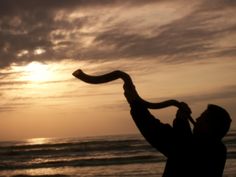 With His love, compassion, and caring, Yedidah,August 22, 2017